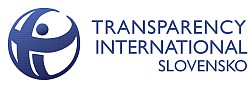 Bratislava, 11.decembra 2012Najtransparentnejším slovenským mestom je opäť Šaľa Mestá sa v transparentnosti dva roky od volieb mierne polepšili Najtransparentnejšou samosprávou na Slovensku pre rok 2012 je Šaľa, ktorá obhájila prvenstvo z roku 2010. Na druhom mieste skončil Martin, tretia je Rožňava. Celkovo sa transparentnosť slovenských miest dva roky od komunálnych volieb mierne zvýšila. Čiastočne to súvisí s prijatou národnou legislatívou (povinné zverejňovanie zmlúv a faktúr, masové zavedenie elektronických aukcií), a čiastočne vlastným zlepšením samospráv najmä v oblastiach zverejňovania materiálov zo zasadnutí zastupiteľstiev.  Vyplýva to z druhého hodnotenia sto najväčších miest v rebríčku Otvorená samospráva od Transparency International Slovensko. Výsledky sú nádejnou správou, keďže vyššia transparentnosť znižuje riziká neefektívneho míňania verejných prostriedkov a zmenšuje priestor pre korupciu.Mestá dosiahli v hodnotení v priemere 49 bodov zo sto možných oproti 40 bodom v roku 2010.  Prvá Šaľa dosiahla 83 bodov, najhoršie Bytča a Vranov nad Topľou len 29 bodov. Štyri pätiny miest sa od posledného hodnotenia pred voľbami v roku 2010 zlepšili. Najväčším skokanom sú Smižany, ktoré sa dostali z 99. miesta na celkové 6.miesto. Hlavnou príčinou zlepšenia sa miest je zvýšenie rozsahu a kvality informácií, ktoré mestá poskytujú na svojich internetových stránkach. Kým v roku 2010 len tesná väčšina samospráv uvádzala na webe zápisnice z schôdzí zastupiteľstva, tento rok tak robia už tri štvrtiny miest. Podobne vzrástol počet samospráv s oznámeniami o tendroch. Za dva roky sa strojnásobil počet miest s audio- a video-záznamami zastupiteľstiev, ale aj s oznámeniami o udelených grantoch. Počet miest s etickým kódexom zamestnancov sa zvýšil z 24 na 36.Najmenej transparentnými oblasťami ostávajú predaj a prenájom majetku a prijímanie zamestnancov. Až 81 z sto miest na webe nezverejňuje výsledky súťaží na predaj majetku. Len tretina samospráv robí pravidelne výberové konania na každú úradnícku pozíciu, a len štyri z nich z výberu zverejňuje zápisnicu s poradím uchádzačov.V priemere vyššie skóre dosiahli mestá so starostami z pravicových strán (52 bodov oproti 48 bodov pre "ľavicové" mestá). Oproti roku 2010 sa však znížil náskok pravice oproti mestám, ktoré vedú nezávislí kandidáti, ako aj starostovia s pravo-ľavou podporou. Úspešnejšie mestá zvyknú mať viac obyvateľov, čo súvisí s ich vyššou vzdelanostnou úrovňou, silnejšími médiami a tým následne aj vyšším dopytom po transparentnosti. Desať počtom obyvateľov najväčších samospráv dosiahlo v priemere skóre 60 bodov, čo je o štvrtinu viac ako priemer zvyšných 90 miest.Sto najväčších miest pokrýva polovicu populácie Slovenska. Občania sú zároveň k práci miest dlhodobo kritickí - podľa prieskumu Transparency z januára 2012 si až tretina populácie myslí, že na úradoch miestnej samosprávy je korupcia veľmi rozšírená. Je to však takmer dvakrát menej ako vnímaná korupcia v zdravotníctve, na súdoch či na ministerstvách. Rebríček transparentnosti hodnotil mestá v 11 oblastiach (od poskytovania informácií o práci úradu a poslancov, možnosti zapojenia verejnosti do diskusie a otvorenosti verejného obstarávania cez personálnu politiku, prenájmy majetku po udeľovanie grantov a dotácií). Zhruba polovicu výsledného skóre tvorilo hodnotenie kvality informácií na mestských webových stránkach, ďalších 40 percent odpovede na infožiadosti pod menom Transparency ako aj „obyčajného občana,“ a zvyšok verejné dáta, napríklad o tendroch od Úradu pre verejné obstarávanie.Hodnotenie Transparency meria kvalitu formálnych pravidiel na základe 111 ukazovateľov, ako napr. počet rozhodnutí Úradu pre verejné obstarávaní o pochybeniach v tendroch vyhlásených mestom, forma zverejňovania zoznamu zmlúv a faktúr na webových stránkach, existencia etického kódexu zamestnancov úradov či poskytnutie výšky výdavkov starostu v predvolebnej kampani na požiadanie. Kompletné výsledky i metodológia sú prístupné na webstránke samosprava.transparency.sk.Gabriel Šípoš, Tomáš Jacko, Ľuba Riapošová Transparency International SlovenskoKontakt:(+421-2) 5341 7207, riaposova@transparency.sk, jacko@transparency.sk 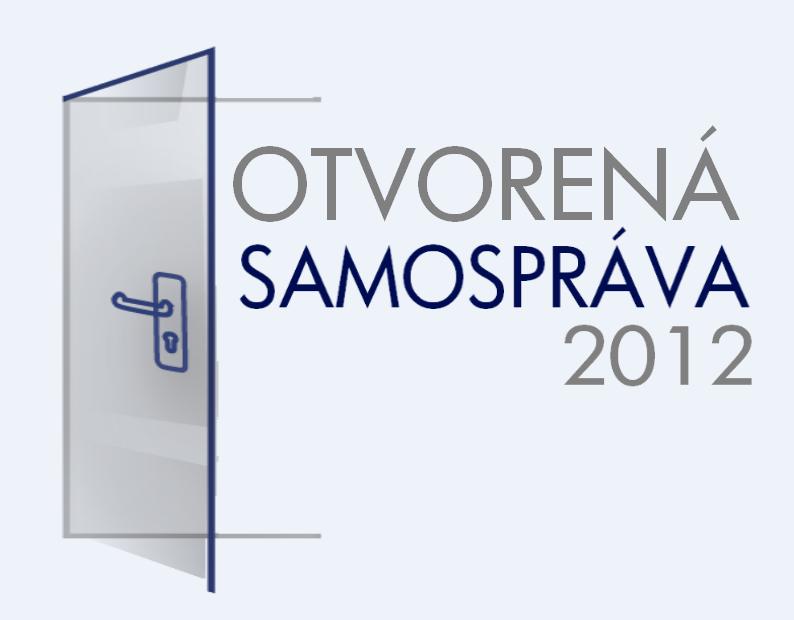 PrílohaRebríček transparentnosti 100 najväčších samospráv na SlovenskuSamospráva2012 poradie2010 poradie2010 skóre2012 skóre2010 známka2012 známkaROZDIEL v umiestneníRozdiel v skóreBánovce nad Bebravou435338%50%D+C+1012%Banská Bystrica9270%63%B+B-7-7%Banská Štiavnica212149%57%CB-08%Bardejov752944%43%C-C--46-1%Bratislava7857%66%B-B+19%Bratislava - Devínska Nová Ves339625%53%E+C+6328%Bratislava - Dúbravka515538%49%D+C411%Bratislava - Karlova Ves738431%44%DC-1113%Bratislava - Nové Mesto564242%48%C-C-146%Bratislava - Petržalka4466%71%B+A-05%Bratislava - Podunajské Biskupice365438%51%D+C+1813%Bratislava - Rača 608730%47%D-C2717%Bratislava - Ružinov275638%55%D+B-2917%Bratislava - Staré Mesto17660%59%B-B--11-1%Bratislava - Vrakuňa949228%35%D-D+-27%Brezno635239%45%D+C-116%Bytča993642%29%C-D--63-13%Čadca823842%41%C-C--44-1%Detva879625%38%E+D+913%Dolný Kubín408431%50%DC+4419%Dubnica nad Váhom224142%56%C-B-1914%Dunajská Streda786236%43%D+C--167%Fiľakovo807334%42%DC--78%Galanta979428%30%D-D-32%Handlová291450%54%CC+-154%Hlohovec838830%41%D-C-511%Holíč916636%37%D+D+-251%Humenné451949%50%CC+-261%Kežmarok651650%45%CC-49-5%Kolárovo313344%54%C-C+210%Komárno355738%52%D+C+2214%Košice23956%56%B-B--140%Košice - Dargovských hrdinov867134%39%DD+-155%Košice - Juh858929%40%D-C-411%Košice - Nad jazerom925937%35%D+D+-33-2%Košice - Sever935837%35%D+D+-35-2%Košice - Sídlisko KVP425139%50%D+C+911%Košice - Sídlisko Ťahanovce847134%41%DC--137%Košice - Staré Mesto964541%33%C-D-51-8%Košice - Západ348131%53%DC+4722%Krompachy539823%49%E+C4526%Kysucké Nové Mesto467633%49%DC3016%Levice191251%57%C+B--76%Levoča616336%46%D+C210%Liptovský Mikuláš 132445%61%C-B1116%Lučenec397035%51%DC+3116%Malacky812645%42%C-C--55-3%Martin 2367%77%B+A110%Michalovce446137%50%D+C+1713%Modra726935%44%DC--39%Moldava nad Bodvou583144%48%C-C-274%Myjava262345%55%C-B--310%Nitra411152%50%C+C+-30-2%Nová Dubnica543942%48%C-C-156%Nové Mesto nad Váhom494341%49%C-C-68%Nové Zámky714841%44%C-C--233%Partizánske254940%55%D+B-2415%Pezinok161350%60%CB-310%Piešťany113443%62%C-B2319%Poprad682445%45%C-C-440%Považská Bystrica521052%49%C+C-42-3%Prešov592844%48%C-C-314%Prievidza143742%60%C-B2318%Púchov766037%43%D+C--166%Revúca707434%44%DC-410%Rimavská Sobota554641%48%C-C-97%Rožňava3561%74%BA-213%Ružomberok88231%66%DB+7435%Sabinov988431%30%DD-14-1%Sečovce509328%49%D-C4321%Senec471450%49%CC-33-1%Senica904441%37%C-D+-46-4%Sereď153543%60%C-B2017%Skalica797833%42%DC--19%Smižany 69922%67%E+B+9345%Snina371949%51%CC+-182%Spišská Nová Ves121849%61%CB612%Stará Ľubovňa952944%33%C-D-66-11%Stará Turá286536%55%D+B-3719%Stropkov766436%43%D+C--127%Stupava388331%51%DC+4520%Svidník328032%53%DC+4821%Šaľa1171%83%A-A+012%Šamorín697533%45%DC612%Štúrovo625039%46%D+C-127%Šurany579526%48%D-C3822%Topoľčany647933%45%DC1512%Trebišov879128%38%D-D+410%Trenčín184042%58%C-B-2216%Trnava301750%54%CC+-134%Tvrdošín676835%45%DC110%Veľké Kapušany894741%38%C-D+-42-3%Veľký Krtíš489029%49%D-C4220%Veľký Meder666735%45%DC110%Vráble243244%55%C-B-811%Vranov nad Topľou992745%29%C-D--72-16%Zlaté Moravce7410022%44%E+C-2622%Zvolen202248%57%CB-29%Žiar nad Hronom57733%69%DB+7236%Žilina10758%63%B-B-35%PRIEMER40%49%9%